TĘCZAPraca plastycznaPotrzebne materiały: 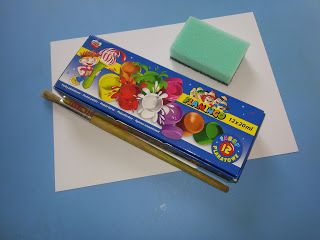 Farby plakatowe Pędzel Gąbka (do mycia naczyń)Kartka Wykonanie: 1. Na gąbce malujemy 7 pasków w kolorach tęczy (starając się, żeby były jednej grubości) w odpowiedniej kolejności: czerwony, pomarańczowy, żółty, zielony, niebieski, granatowy, fioletowy.  
W przypadku braku koloru granatowego malujemy 6 pasków. 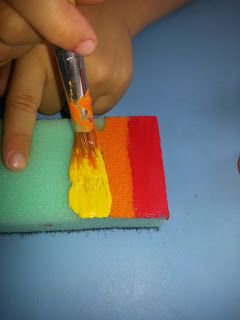 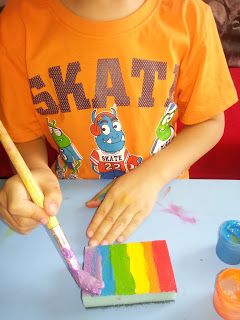 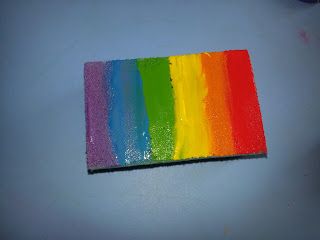 2. Pomalowaną gąbkę przykładamy do kartki w lewym dolnym rogu (należy zwrócić uwagę, aby kolor czerwony znajdował się po zewnętrznej stronie kartki). 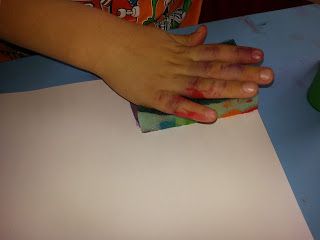 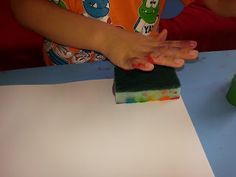 3. Przeciągamy gąbkę po kartce tworząc łuk  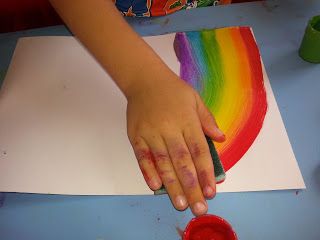 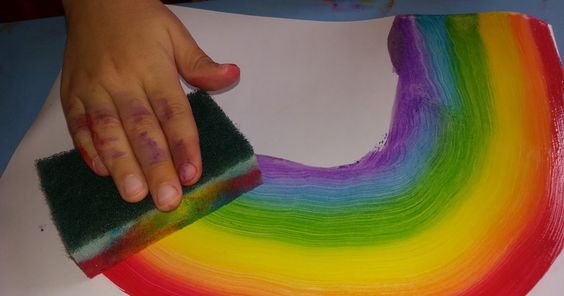 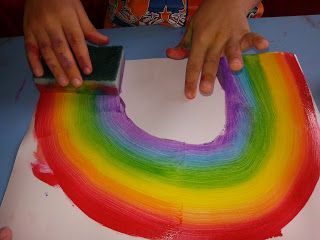 Gotowe 